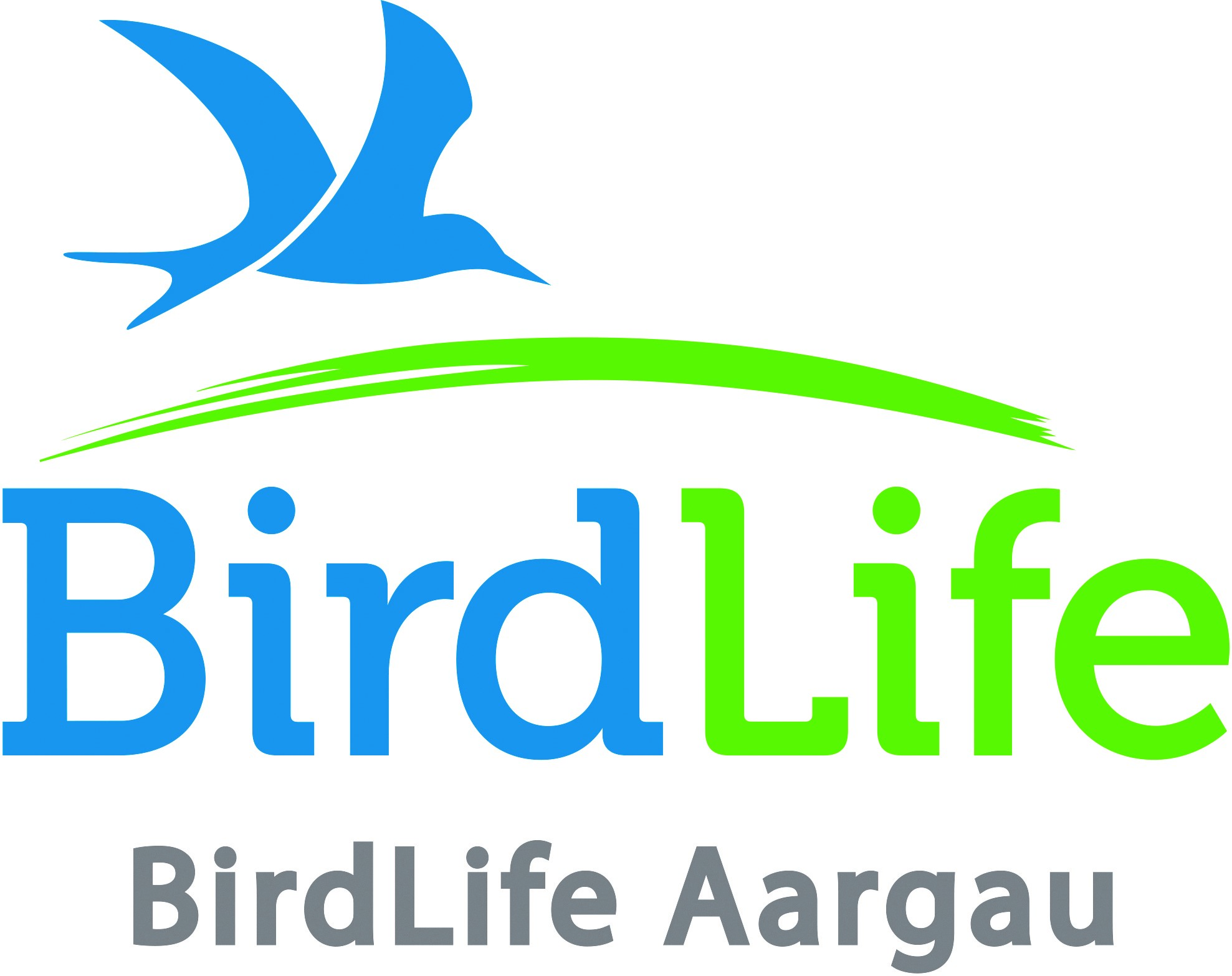 Neophytenbekämpfung durch Sektionen von BirdLife AargauRapportformular* E: Erwachsene
  K: Kinder/SchülerRapportformular – Fortsetzung 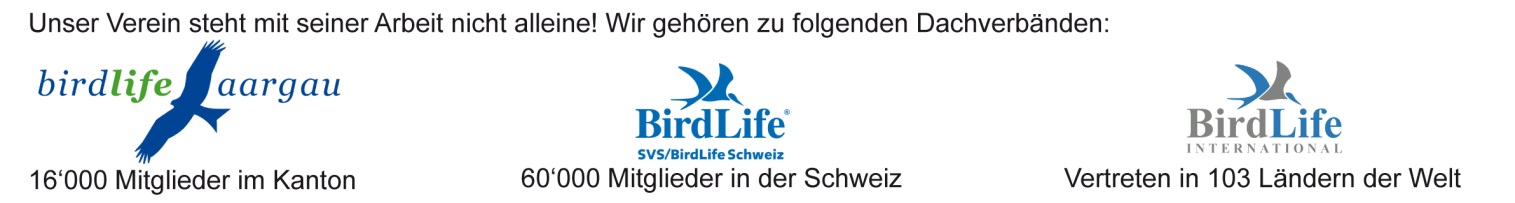 Gemeinde:Verein:Bankdaten:Name und Ort der Bank: IBAN:                               Ansprechperson: Parzellennummer(n) / Fläche:Flächentyp Naturschutzfläche    Pufferfläche    Gewässer    andereZusage BirdLife Aargau vom:Bekämpfte Arten:Menge (geschätzt):Transport / Entsorgung Bauamt:InvasivApp: Eintrag erfolgt durch (E-Mail): Datum der BekämpfungNameVornameE/K*Anzahl StundenStunden (pro Alterskategorie): Stunden Erwachsene 	à 	Fr. 10.00	=  Stunden SchülerInnen < 15 	à 	Fr. 3.00	= 	total		=  Stunden Erwachsene 	à 	Fr. 10.00	=  Stunden SchülerInnen < 15 	à 	Fr. 3.00	= 	total		=  Stunden Erwachsene 	à 	Fr. 10.00	=  Stunden SchülerInnen < 15 	à 	Fr. 3.00	= 	total		= Datum der BekämpfungNameVornameE/KAnzahl StundenStunden (pro Alterskategorie): Stunden Erwachsene 	à 	Fr. 10.00	=  Stunden SchülerInnen < 15 	à 	Fr. 3.00	= 	total		=  Stunden Erwachsene 	à 	Fr. 10.00	=  Stunden SchülerInnen < 15 	à 	Fr. 3.00	= 	total		=  Stunden Erwachsene 	à 	Fr. 10.00	=  Stunden SchülerInnen < 15 	à 	Fr. 3.00	= 	total		= 